Приложение к письму от                №  _               _Схема расположения  земельных участков, расположенного по адресу: Российская Федерация,  Смоленская область,  Дорогобужский район, Дорогобужский район, Дорогобужское городское поселение, г. Дорогобуж, ул. Павлова,кадастровый квартал 67:06:0010163Приложение к письму от                №  _               _	  Руководствуясь статьями 43,45,46 Градостроительного кодекса Российской Федерации от 29.12.2004 № 190-ФЗ, статьей 14 Федерального закона от 06.10.2003 №131-ФЗ «Об общих принципах организации местного самоуправления в Российской Федерации», учитывая протокол публичных слушаний:	1. Внести в Проект планировки и проект межевания территории по ул. Павлова  в г. Дорогобуже Смоленской области, из категории земель населенных пунктов, утвержденный распоряжением Администрации муниципального образования «Дорогобужский район» Смоленской области от 12.08.2019  № 605-р «Об утверждении проекта планировки и проекта межевания территории по  ул. Павлова в г. Дорогобуже Смоленской области» следующее изменение:	- изменить вид разрешенного использования земельного участка из категории земель населенных пунктов с кадастровым номером  67:06:0010163:199, площадью 304 кв.м, расположенного по адресу: Российская Федерация, Смоленская область, Дорогобужский район, город Дорогобуж, ул. Павлова, в территориальной зоне «Зона смешанной и общественно-деловой застройки - СОД», с разрешенного вида использования — «для индивидуального жилищного строительства», на условно разрешенный вид использования — «ведение огородничества».	2. Контроль за исполнением настоящего распоряжения возложить на  заместителя Главы муниципального образования «Дорогобужский район»   Смоленской   области  - председателя комитета по жилищно-коммунальному хозяйству, архитектуре и градостроительству Смольянинова А.М.Глава муниципального образования «Дорогобужский район» Смоленской области                                        К.Н. Серенков	  Руководствуясь статьями 43,45,46 Градостроительного кодекса Российской Федерации от 29.12.2004 № 190-ФЗ, статьей 14 Федерального закона от 06.10.2003 №131-ФЗ «Об общих принципах организации местного самоуправления в Российской Федерации», учитывая протокол публичных слушаний:	1. Внести в Проект планировки и проект межевания территории по ул. Павлова  в г. Дорогобуже Смоленской области, из категории земель населенных пунктов, утвержденный распоряжением Администрации муниципального образования «Дорогобужский район» Смоленской области от 12.08.2019 № 605-р «Об утверждении проекта планировки и проекта межевания территории по  ул. Павлова в г. Дорогобуже Смоленской области» следующее изменение:	- изменить вид разрешенного использования земельного участка из категории земель населенных пунктов с кадастровым номером  67:06:0010163:201, площадью 356 кв.м, расположенного по адресу: Российская Федерация, Смоленская область, Дорогобужский район, город Дорогобуж, ул. Павлова, в территориальной зоне «Зона смешанной и общественно-деловой застройки - СОД», с разрешенного вида использования — «для индивидуального жилищного строительства», на условно разрешенный вид использования — «ведение огородничества».	2. Контроль за исполнением настоящего распоряжения возложить на  заместителя Главы муниципального образования «Дорогобужский район»   Смоленской   области  - председателя комитета по жилищно-коммунальному хозяйству, архитектуре и градостроительству Смольянинова А.М.Глава муниципального образования «Дорогобужский район» Смоленской области                                        К.Н. СеренковВыкопировка из Правил землепользования и застройки муниципального образования Дорогобужское городское поселение Дорогобужского района Смоленской областиВыкопировка из проекта планировки и проекта межевания территории по ул. Павлова в г. Дорогобуже Смоленской областиПРОЕКТАДМИНИСТРАЦИЯ  МУНИЦИПАЛЬНОГО ОБРАЗОВАНИЯ«ДОРОГОБУЖСКИЙ РАЙОН» СМОЛЕНСКОЙ ОБЛАСТИР А С П О Р Я Ж Е Н И Еот ____________ №_________О внесении  изменения в Проект планировки и проект межевания территории по ул. Павлова в г.Дорогобуже Смоленской областиПРОЕКТАДМИНИСТРАЦИЯ  МУНИЦИПАЛЬНОГО ОБРАЗОВАНИЯ«ДОРОГОБУЖСКИЙ РАЙОН» СМОЛЕНСКОЙ ОБЛАСТИР А С П О Р Я Ж Е Н И Еот ____________ №_________О внесении  изменения в Проект планировки и проект межевания территории по ул. Павлова в г.Дорогобуже Смоленской области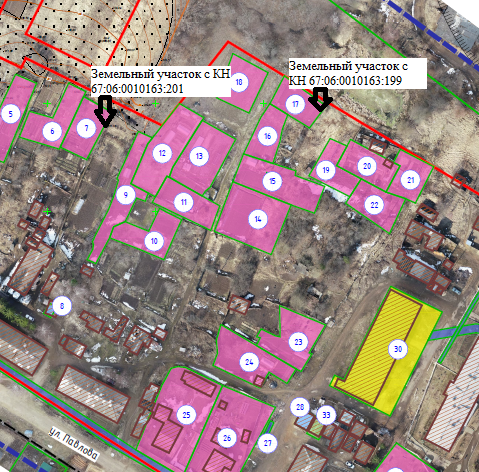 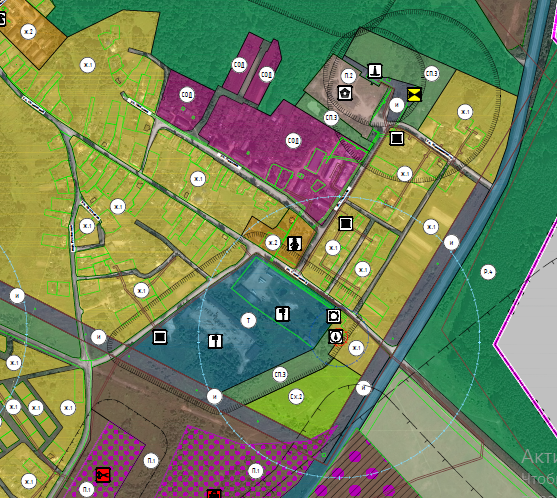 